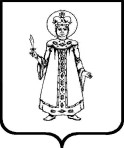 П О С Т А Н О В Л Е Н И ЕАДМИНИСТРАЦИИ УГЛИЧСКОГО МУНИЦИПАЛЬНОГО РАЙОНА ЯРОСЛАВСКОЙ ОБЛАСТИот	№  	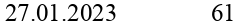 О внесении изменения в поста- новление Администрации райо- на от 18.11.2015 №1768 «Обупорядочении родительской платы за присмотр и уход за детьми в муниципальных обра- зовательных учреждениях, реа- лизующих основную общеобра- зовательную программу до- школьного образования»Руководствуясь Федеральным законом от 29.12.2012 №273-ФЗ «Об об- разовании в Российской Федерации», Законом Ярославской области от 19.12.2008 №65-з «Социальный кодекс Ярославской области», постановлени- ями Правительства Ярославской области от 23.12.2020 №987-п «О внесении изменений в постановление Правительства области от 10.07.2013 №829-п», от 17.01.2022 №15-п «О внесении изменений в постановление Правительства области от 10.07.2013 № 829-п», Администрация Угличского муниципального районаПОСТАНОВЛЯЕТ:Внести следующее изменение в постановление Администрации Уг- личского муниципального района от 18.11.2015 №1768 «Об упорядочении платы за присмотр и уход за детьми в муниципальных образовательных учреждениях, реализующих основную общеобразовательную программу до- школьного образования»:Изложить в новой редакции приложение к постановлению «Раз- мер родительской платы за присмотр и уход за детьми в муниципальных об- разовательных учреждениях, реализующих основную общеобразовательную программу дошкольного образования» (прилагается).Контроль за исполнением настоящего постановления возложить на заместителя Главы Администрации района Дружкову О.А.2Опубликовать настоящее постановление в «Угличской газете» и разместить на официальном сайте Угличского муниципального района.Настоящее постановление вступает в силу с 01.02.2023 г.Глава района	А.Г. Курицин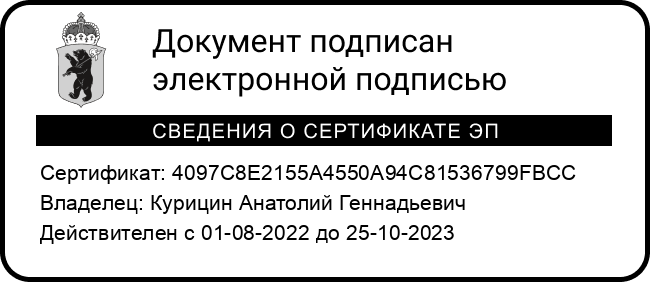 Приложениек постановлениюАдминистрации Угличского муниципального районаот 18.11.2015 №1768 (в редакции от	№  	Размер родительской платы за присмотр и уход за детьми в муници- пальных образовательных учреждениях, реализующих основную об- щеобразовательную программу дошкольного образованияВ группах кратковременного пребывания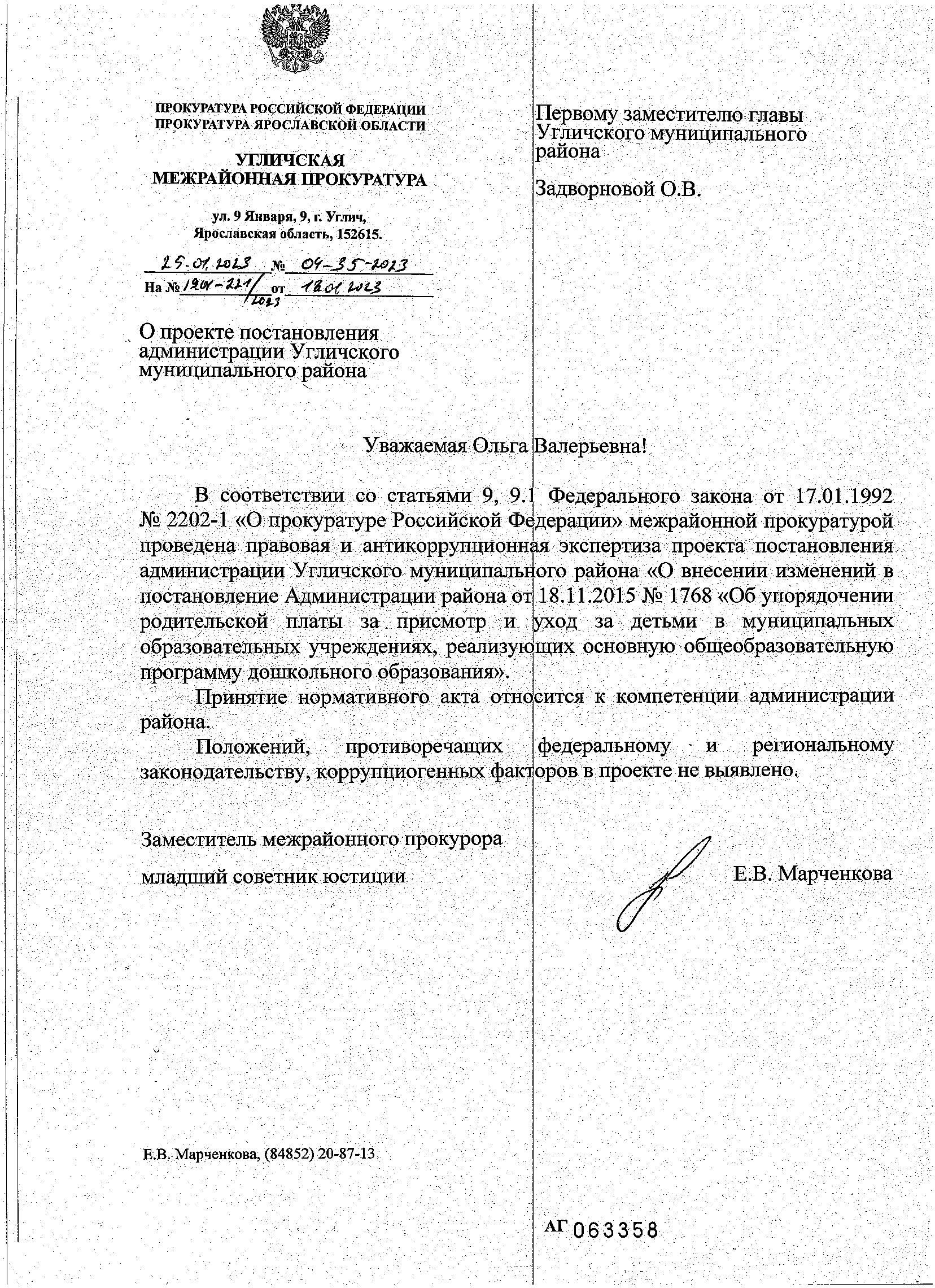 Период пребывания ребенкав дошкольном учреждении (часы)Размер родительской платы (рублей в день)128-10,51081213224137Период пребывания ребенка в дошкольном учреждении (часы)Размер родительской платы (рублей в день)12до 3 часов44до 4 часов58до 5 часов72